SỞ CÔNG THƯƠNG ĐỒNG NAITRUNG TÂM KHUYẾN CÔNG & TVPTCNDANH SÁCH TRÍCH NGANG 
SẢN PHẨM ĐƯỢC BÌNH CHỌN BÌNH CHỌN SẢN PHẨM 
CÔNG NGHIỆP NÔNG THÔN TIÊU BIỂU CẤP KHU VỰC NĂM 2020(Quyết định số 82/QĐ-CTĐP ngày 21/8/2020 của Cục Công Thương Địa phương về việc công nhận và chi thưởng cho sản phẩm CNNT tiêu  biểu khu vực phía Nam năm 2020) TTHình sản phẩmHình sản phẩmTên sản phẩmCơ sở Công nghiệpnông thônĐịa chỉGhi chúNHÓM CHẾ BIẾN NÔNG SẢN THỰC PHẨMNHÓM CHẾ BIẾN NÔNG SẢN THỰC PHẨMNHÓM CHẾ BIẾN NÔNG SẢN THỰC PHẨMNHÓM CHẾ BIẾN NÔNG SẢN THỰC PHẨMNHÓM CHẾ BIẾN NÔNG SẢN THỰC PHẨM1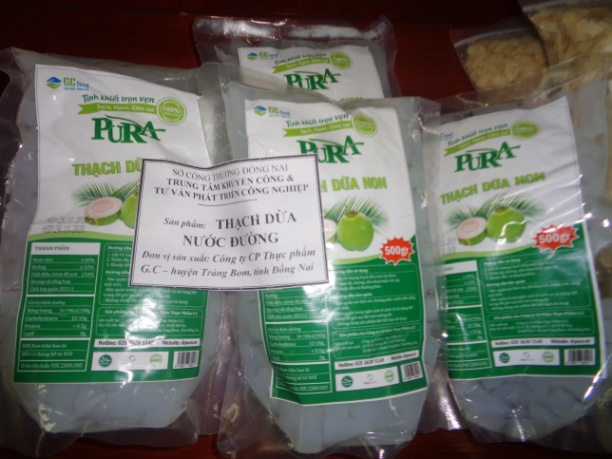 Thạch dừa nước đườngCông ty CP thực phẩm GCLô V-2E, đường số 11, KCN Hố Nai, xã Hố Nai 3, huyện Trảng Bom, tỉnh Đồng Nai2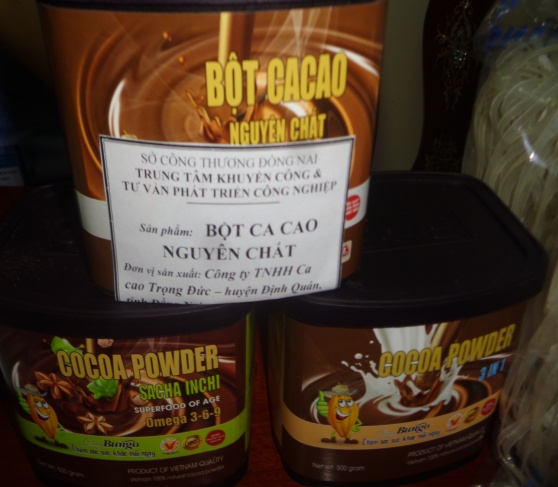 Bột cacao nguyên chấtCông ty TNHH Ca Cao Trọng ĐứcSố 12, KDC16, ấp 4, xã Phú Hòa, Định Quán, Đồng Nai3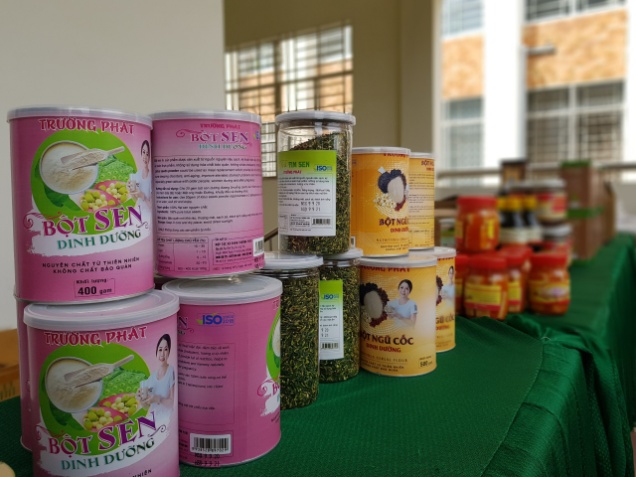 Bột sen dinh dưỡngHợp tác xã dịch vụ nông nghiệp Trường Phátxã Long Tân, huyện Nhơn Trạch, tỉnh Đồng NaiNHÓM SẢN PHẨM KHÁCNHÓM SẢN PHẨM KHÁCNHÓM SẢN PHẨM KHÁCNHÓM SẢN PHẨM KHÁCNHÓM SẢN PHẨM KHÁC1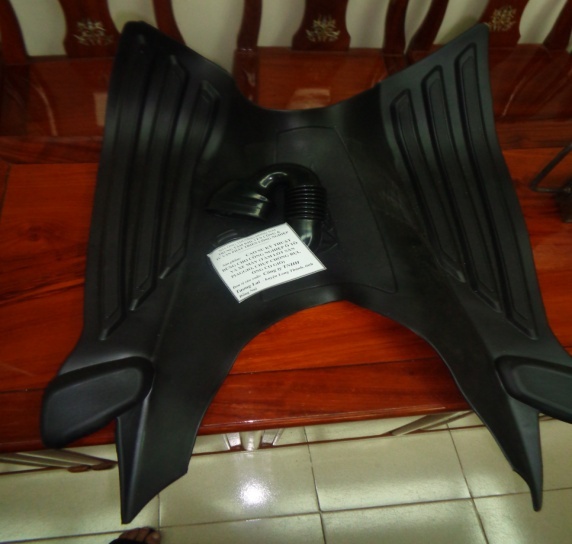 Cao su kỹ thuật dùng cho công nghiệp ô tô và xe máyCông ty TNHH Tương Laiấp Thanh Bình, xã Lộc An, huyện Long Thành, Đồng Nai